График работы в праздничные дни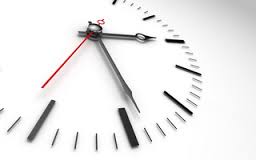 Управление Росреестра по Республике Татарстан информирует заявителей о графике приема документов в выходные и праздничные дни: 7 марта – с 10.00 до 19.00 в Казани, Набережных Челнах и Зеленодольске; с 8.00 до 18.00 во всех остальных городах и районах;8 марта – праздничный (не рабочий) день;В остальные дни прием документов будет вестись в обычном режиме.Напоминаем, в настоящее время прием документов на государственную регистрацию прав на недвижимое имущество и сделок с ним, а также прием документов на предоставление сведений из ЕГРН осуществляется ГБУ «Многофункциональный центр предоставления государственных и муниципальных услуг в Республике Татарстан» - «Мои документы»Более подробная информация о работе МФЦ, контактные данные и режим работы филиалов по всей республике, а также информация о предоставляемых услугах и возможность предварительной записи на прием доступны на  Портале МФЦ https://uslugi.tatarstan.ru/mfc. или по круглосуточному бесплатному телефону call-центра – 8-800-100-34-34.Пресс-служба